ALİ KARAAĞAÇALİ KARAAĞAÇALİ KARAAĞAÇALİ KARAAĞAÇALİ KARAAĞAÇALİ KARAAĞAÇALİ KARAAĞAÇALİ KARAAĞAÇALİ KARAAĞAÇALİ KARAAĞAÇALİ KARAAĞAÇALİ KARAAĞAÇALİ KARAAĞAÇALİ KARAAĞAÇALİ KARAAĞAÇALİ KARAAĞAÇALİ KARAAĞAÇALİ KARAAĞAÇALİ KARAAĞAÇALİ KARAAĞAÇALİ KARAAĞAÇ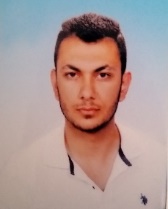 ÖĞRETİM GÖREVLİSİ                                                                                                                                                                   ÖĞRETİM GÖREVLİSİ                                                                                                                                                                   ÖĞRETİM GÖREVLİSİ                                                                                                                                                                   ÖĞRETİM GÖREVLİSİ                                                                                                                                                                   ÖĞRETİM GÖREVLİSİ                                                                                                                                                                   ÖĞRETİM GÖREVLİSİ                                                                                                                                                                   ÖĞRETİM GÖREVLİSİ                                                                                                                                                                   ÖĞRETİM GÖREVLİSİ                                                                                                                                                                   ÖĞRETİM GÖREVLİSİ                                                                                                                                                                   ÖĞRETİM GÖREVLİSİ                                                                                                                                                                   ÖĞRETİM GÖREVLİSİ                                                                                                                                                                   ÖĞRETİM GÖREVLİSİ                                                                                                                                                                   ÖĞRETİM GÖREVLİSİ                                                                                                                                                                   ÖĞRETİM GÖREVLİSİ                                                                                                                                                                   ÖĞRETİM GÖREVLİSİ                                                                                                                                                                   ÖĞRETİM GÖREVLİSİ                                                                                                                                                                   ÖĞRETİM GÖREVLİSİ                                                                                                                                                                   ÖĞRETİM GÖREVLİSİ                                                                                                                                                                   ÖĞRETİM GÖREVLİSİ                                                                                                                                                                   ÖĞRETİM GÖREVLİSİ                                                                                                                                                                   ÖĞRETİM GÖREVLİSİ                                                                                                                                                                   E-Posta AdresiE-Posta AdresiE-Posta AdresiE-Posta AdresiE-Posta AdresiE-Posta AdresiE-Posta AdresiE-Posta AdresiE-Posta AdresiE-Posta AdresiE-Posta AdresiE-Posta AdresiE-Posta AdresiE-Posta AdresiE-Posta Adresi:akaraagac@gelisim.edu.trakaraagac@gelisim.edu.trakaraagac@gelisim.edu.trakaraagac@gelisim.edu.trakaraagac@gelisim.edu.trakaraagac@gelisim.edu.trakaraagac@gelisim.edu.trakaraagac@gelisim.edu.trakaraagac@gelisim.edu.trakaraagac@gelisim.edu.trTelefon (İş)Telefon (İş)Telefon (İş)Telefon (İş)Telefon (İş)Telefon (İş)Telefon (İş)Telefon (İş)Telefon (İş)Telefon (İş)Telefon (İş)Telefon (İş)Telefon (İş)Telefon (İş)Telefon (İş):0 212 422 70 00 - 5190 212 422 70 00 - 5190 212 422 70 00 - 5190 212 422 70 00 - 5190 212 422 70 00 - 5190 212 422 70 00 - 5190 212 422 70 00 - 5190 212 422 70 00 - 5190 212 422 70 00 - 5190 212 422 70 00 - 519Telefon (Cep)Telefon (Cep)Telefon (Cep)Telefon (Cep)Telefon (Cep)Telefon (Cep)Telefon (Cep)Telefon (Cep)Telefon (Cep)Telefon (Cep)Telefon (Cep)Telefon (Cep)Telefon (Cep)Telefon (Cep)Telefon (Cep):FaksFaksFaksFaksFaksFaksFaksFaksFaksFaksFaksFaksFaksFaksFaks:AdresAdresAdresAdresAdresAdresAdresAdresAdresAdresAdresAdresAdresAdresAdres:Cihangir Mahallesi, J. Kom. Er Hakan Öner Sokak No:1, 34310 Avcılar/İstanbul Cihangir Mahallesi, J. Kom. Er Hakan Öner Sokak No:1, 34310 Avcılar/İstanbul Cihangir Mahallesi, J. Kom. Er Hakan Öner Sokak No:1, 34310 Avcılar/İstanbul Cihangir Mahallesi, J. Kom. Er Hakan Öner Sokak No:1, 34310 Avcılar/İstanbul Cihangir Mahallesi, J. Kom. Er Hakan Öner Sokak No:1, 34310 Avcılar/İstanbul Cihangir Mahallesi, J. Kom. Er Hakan Öner Sokak No:1, 34310 Avcılar/İstanbul Cihangir Mahallesi, J. Kom. Er Hakan Öner Sokak No:1, 34310 Avcılar/İstanbul Cihangir Mahallesi, J. Kom. Er Hakan Öner Sokak No:1, 34310 Avcılar/İstanbul Cihangir Mahallesi, J. Kom. Er Hakan Öner Sokak No:1, 34310 Avcılar/İstanbul Cihangir Mahallesi, J. Kom. Er Hakan Öner Sokak No:1, 34310 Avcılar/İstanbul Cihangir Mahallesi, J. Kom. Er Hakan Öner Sokak No:1, 34310 Avcılar/İstanbul Cihangir Mahallesi, J. Kom. Er Hakan Öner Sokak No:1, 34310 Avcılar/İstanbul Cihangir Mahallesi, J. Kom. Er Hakan Öner Sokak No:1, 34310 Avcılar/İstanbul Cihangir Mahallesi, J. Kom. Er Hakan Öner Sokak No:1, 34310 Avcılar/İstanbul Cihangir Mahallesi, J. Kom. Er Hakan Öner Sokak No:1, 34310 Avcılar/İstanbul Cihangir Mahallesi, J. Kom. Er Hakan Öner Sokak No:1, 34310 Avcılar/İstanbul Cihangir Mahallesi, J. Kom. Er Hakan Öner Sokak No:1, 34310 Avcılar/İstanbul Cihangir Mahallesi, J. Kom. Er Hakan Öner Sokak No:1, 34310 Avcılar/İstanbul Cihangir Mahallesi, J. Kom. Er Hakan Öner Sokak No:1, 34310 Avcılar/İstanbul Cihangir Mahallesi, J. Kom. Er Hakan Öner Sokak No:1, 34310 Avcılar/İstanbul Öğrenim BilgisiÖğrenim BilgisiÖğrenim BilgisiÖğrenim BilgisiÖğrenim BilgisiÖğrenim BilgisiÖğrenim BilgisiÖğrenim BilgisiÖğrenim BilgisiÖğrenim BilgisiÖğrenim BilgisiÖğrenim BilgisiÖğrenim BilgisiÖğrenim BilgisiÖğrenim BilgisiÖğrenim BilgisiÖğrenim BilgisiÖğrenim BilgisiYüksek LisansYüksek LisansYüksek LisansYüksek LisansYüksek LisansYüksek LisansYüksek LisansYüksek LisansYüksek LisansKIRIKKALE ÜNİVERSİTESİKIRIKKALE ÜNİVERSİTESİKIRIKKALE ÜNİVERSİTESİKIRIKKALE ÜNİVERSİTESİKIRIKKALE ÜNİVERSİTESİKIRIKKALE ÜNİVERSİTESİKIRIKKALE ÜNİVERSİTESİKIRIKKALE ÜNİVERSİTESİKIRIKKALE ÜNİVERSİTESİKIRIKKALE ÜNİVERSİTESİKIRIKKALE ÜNİVERSİTESİKIRIKKALE ÜNİVERSİTESİKIRIKKALE ÜNİVERSİTESİKIRIKKALE ÜNİVERSİTESİYüksek LisansYüksek LisansYüksek LisansYüksek LisansYüksek LisansYüksek LisansYüksek LisansYüksek LisansYüksek LisansSAĞLIK BİLİMLERİ ENSTİTÜSÜ/FİZYOTERAPİ VE REHABİLİTASYON (YL) (TEZLİ)SAĞLIK BİLİMLERİ ENSTİTÜSÜ/FİZYOTERAPİ VE REHABİLİTASYON (YL) (TEZLİ)SAĞLIK BİLİMLERİ ENSTİTÜSÜ/FİZYOTERAPİ VE REHABİLİTASYON (YL) (TEZLİ)SAĞLIK BİLİMLERİ ENSTİTÜSÜ/FİZYOTERAPİ VE REHABİLİTASYON (YL) (TEZLİ)SAĞLIK BİLİMLERİ ENSTİTÜSÜ/FİZYOTERAPİ VE REHABİLİTASYON (YL) (TEZLİ)SAĞLIK BİLİMLERİ ENSTİTÜSÜ/FİZYOTERAPİ VE REHABİLİTASYON (YL) (TEZLİ)SAĞLIK BİLİMLERİ ENSTİTÜSÜ/FİZYOTERAPİ VE REHABİLİTASYON (YL) (TEZLİ)SAĞLIK BİLİMLERİ ENSTİTÜSÜ/FİZYOTERAPİ VE REHABİLİTASYON (YL) (TEZLİ)SAĞLIK BİLİMLERİ ENSTİTÜSÜ/FİZYOTERAPİ VE REHABİLİTASYON (YL) (TEZLİ)SAĞLIK BİLİMLERİ ENSTİTÜSÜ/FİZYOTERAPİ VE REHABİLİTASYON (YL) (TEZLİ)SAĞLIK BİLİMLERİ ENSTİTÜSÜ/FİZYOTERAPİ VE REHABİLİTASYON (YL) (TEZLİ)SAĞLIK BİLİMLERİ ENSTİTÜSÜ/FİZYOTERAPİ VE REHABİLİTASYON (YL) (TEZLİ)SAĞLIK BİLİMLERİ ENSTİTÜSÜ/FİZYOTERAPİ VE REHABİLİTASYON (YL) (TEZLİ)SAĞLIK BİLİMLERİ ENSTİTÜSÜ/FİZYOTERAPİ VE REHABİLİTASYON (YL) (TEZLİ)SAĞLIK BİLİMLERİ ENSTİTÜSÜ/FİZYOTERAPİ VE REHABİLİTASYON (YL) (TEZLİ)SAĞLIK BİLİMLERİ ENSTİTÜSÜ/FİZYOTERAPİ VE REHABİLİTASYON (YL) (TEZLİ)SAĞLIK BİLİMLERİ ENSTİTÜSÜ/FİZYOTERAPİ VE REHABİLİTASYON (YL) (TEZLİ)SAĞLIK BİLİMLERİ ENSTİTÜSÜ/FİZYOTERAPİ VE REHABİLİTASYON (YL) (TEZLİ)SAĞLIK BİLİMLERİ ENSTİTÜSÜ/FİZYOTERAPİ VE REHABİLİTASYON (YL) (TEZLİ)SAĞLIK BİLİMLERİ ENSTİTÜSÜ/FİZYOTERAPİ VE REHABİLİTASYON (YL) (TEZLİ)SAĞLIK BİLİMLERİ ENSTİTÜSÜ/FİZYOTERAPİ VE REHABİLİTASYON (YL) (TEZLİ)SAĞLIK BİLİMLERİ ENSTİTÜSÜ/FİZYOTERAPİ VE REHABİLİTASYON (YL) (TEZLİ)SAĞLIK BİLİMLERİ ENSTİTÜSÜ/FİZYOTERAPİ VE REHABİLİTASYON (YL) (TEZLİ)SAĞLIK BİLİMLERİ ENSTİTÜSÜ/FİZYOTERAPİ VE REHABİLİTASYON (YL) (TEZLİ)SAĞLIK BİLİMLERİ ENSTİTÜSÜ/FİZYOTERAPİ VE REHABİLİTASYON (YL) (TEZLİ)SAĞLIK BİLİMLERİ ENSTİTÜSÜ/FİZYOTERAPİ VE REHABİLİTASYON (YL) (TEZLİ)SAĞLIK BİLİMLERİ ENSTİTÜSÜ/FİZYOTERAPİ VE REHABİLİTASYON (YL) (TEZLİ)SAĞLIK BİLİMLERİ ENSTİTÜSÜ/FİZYOTERAPİ VE REHABİLİTASYON (YL) (TEZLİ)201720172017201720172017201720172017SAĞLIK BİLİMLERİ ENSTİTÜSÜ/FİZYOTERAPİ VE REHABİLİTASYON (YL) (TEZLİ)SAĞLIK BİLİMLERİ ENSTİTÜSÜ/FİZYOTERAPİ VE REHABİLİTASYON (YL) (TEZLİ)SAĞLIK BİLİMLERİ ENSTİTÜSÜ/FİZYOTERAPİ VE REHABİLİTASYON (YL) (TEZLİ)SAĞLIK BİLİMLERİ ENSTİTÜSÜ/FİZYOTERAPİ VE REHABİLİTASYON (YL) (TEZLİ)SAĞLIK BİLİMLERİ ENSTİTÜSÜ/FİZYOTERAPİ VE REHABİLİTASYON (YL) (TEZLİ)SAĞLIK BİLİMLERİ ENSTİTÜSÜ/FİZYOTERAPİ VE REHABİLİTASYON (YL) (TEZLİ)SAĞLIK BİLİMLERİ ENSTİTÜSÜ/FİZYOTERAPİ VE REHABİLİTASYON (YL) (TEZLİ)SAĞLIK BİLİMLERİ ENSTİTÜSÜ/FİZYOTERAPİ VE REHABİLİTASYON (YL) (TEZLİ)SAĞLIK BİLİMLERİ ENSTİTÜSÜ/FİZYOTERAPİ VE REHABİLİTASYON (YL) (TEZLİ)SAĞLIK BİLİMLERİ ENSTİTÜSÜ/FİZYOTERAPİ VE REHABİLİTASYON (YL) (TEZLİ)SAĞLIK BİLİMLERİ ENSTİTÜSÜ/FİZYOTERAPİ VE REHABİLİTASYON (YL) (TEZLİ)SAĞLIK BİLİMLERİ ENSTİTÜSÜ/FİZYOTERAPİ VE REHABİLİTASYON (YL) (TEZLİ)SAĞLIK BİLİMLERİ ENSTİTÜSÜ/FİZYOTERAPİ VE REHABİLİTASYON (YL) (TEZLİ)SAĞLIK BİLİMLERİ ENSTİTÜSÜ/FİZYOTERAPİ VE REHABİLİTASYON (YL) (TEZLİ)SAĞLIK BİLİMLERİ ENSTİTÜSÜ/FİZYOTERAPİ VE REHABİLİTASYON (YL) (TEZLİ)SAĞLIK BİLİMLERİ ENSTİTÜSÜ/FİZYOTERAPİ VE REHABİLİTASYON (YL) (TEZLİ)SAĞLIK BİLİMLERİ ENSTİTÜSÜ/FİZYOTERAPİ VE REHABİLİTASYON (YL) (TEZLİ)SAĞLIK BİLİMLERİ ENSTİTÜSÜ/FİZYOTERAPİ VE REHABİLİTASYON (YL) (TEZLİ)SAĞLIK BİLİMLERİ ENSTİTÜSÜ/FİZYOTERAPİ VE REHABİLİTASYON (YL) (TEZLİ)SAĞLIK BİLİMLERİ ENSTİTÜSÜ/FİZYOTERAPİ VE REHABİLİTASYON (YL) (TEZLİ)SAĞLIK BİLİMLERİ ENSTİTÜSÜ/FİZYOTERAPİ VE REHABİLİTASYON (YL) (TEZLİ)SAĞLIK BİLİMLERİ ENSTİTÜSÜ/FİZYOTERAPİ VE REHABİLİTASYON (YL) (TEZLİ)SAĞLIK BİLİMLERİ ENSTİTÜSÜ/FİZYOTERAPİ VE REHABİLİTASYON (YL) (TEZLİ)SAĞLIK BİLİMLERİ ENSTİTÜSÜ/FİZYOTERAPİ VE REHABİLİTASYON (YL) (TEZLİ)SAĞLIK BİLİMLERİ ENSTİTÜSÜ/FİZYOTERAPİ VE REHABİLİTASYON (YL) (TEZLİ)SAĞLIK BİLİMLERİ ENSTİTÜSÜ/FİZYOTERAPİ VE REHABİLİTASYON (YL) (TEZLİ)SAĞLIK BİLİMLERİ ENSTİTÜSÜ/FİZYOTERAPİ VE REHABİLİTASYON (YL) (TEZLİ)SAĞLIK BİLİMLERİ ENSTİTÜSÜ/FİZYOTERAPİ VE REHABİLİTASYON (YL) (TEZLİ)LisansLisansLisansLisansLisansLisansLisansLisansLisansABANT İZZET BAYSAL ÜNİVERSİTESİABANT İZZET BAYSAL ÜNİVERSİTESİABANT İZZET BAYSAL ÜNİVERSİTESİABANT İZZET BAYSAL ÜNİVERSİTESİABANT İZZET BAYSAL ÜNİVERSİTESİABANT İZZET BAYSAL ÜNİVERSİTESİABANT İZZET BAYSAL ÜNİVERSİTESİABANT İZZET BAYSAL ÜNİVERSİTESİABANT İZZET BAYSAL ÜNİVERSİTESİABANT İZZET BAYSAL ÜNİVERSİTESİABANT İZZET BAYSAL ÜNİVERSİTESİABANT İZZET BAYSAL ÜNİVERSİTESİABANT İZZET BAYSAL ÜNİVERSİTESİABANT İZZET BAYSAL ÜNİVERSİTESİLisansLisansLisansLisansLisansLisansLisansLisansLisansKEMAL DEMİR FİZİK TEDAVİ VE REHABİLİTASYON YÜKSEKOKULU/FİZYOTERAPİ VE REHABİLİTASYON PR.KEMAL DEMİR FİZİK TEDAVİ VE REHABİLİTASYON YÜKSEKOKULU/FİZYOTERAPİ VE REHABİLİTASYON PR.KEMAL DEMİR FİZİK TEDAVİ VE REHABİLİTASYON YÜKSEKOKULU/FİZYOTERAPİ VE REHABİLİTASYON PR.KEMAL DEMİR FİZİK TEDAVİ VE REHABİLİTASYON YÜKSEKOKULU/FİZYOTERAPİ VE REHABİLİTASYON PR.KEMAL DEMİR FİZİK TEDAVİ VE REHABİLİTASYON YÜKSEKOKULU/FİZYOTERAPİ VE REHABİLİTASYON PR.KEMAL DEMİR FİZİK TEDAVİ VE REHABİLİTASYON YÜKSEKOKULU/FİZYOTERAPİ VE REHABİLİTASYON PR.KEMAL DEMİR FİZİK TEDAVİ VE REHABİLİTASYON YÜKSEKOKULU/FİZYOTERAPİ VE REHABİLİTASYON PR.KEMAL DEMİR FİZİK TEDAVİ VE REHABİLİTASYON YÜKSEKOKULU/FİZYOTERAPİ VE REHABİLİTASYON PR.KEMAL DEMİR FİZİK TEDAVİ VE REHABİLİTASYON YÜKSEKOKULU/FİZYOTERAPİ VE REHABİLİTASYON PR.KEMAL DEMİR FİZİK TEDAVİ VE REHABİLİTASYON YÜKSEKOKULU/FİZYOTERAPİ VE REHABİLİTASYON PR.KEMAL DEMİR FİZİK TEDAVİ VE REHABİLİTASYON YÜKSEKOKULU/FİZYOTERAPİ VE REHABİLİTASYON PR.KEMAL DEMİR FİZİK TEDAVİ VE REHABİLİTASYON YÜKSEKOKULU/FİZYOTERAPİ VE REHABİLİTASYON PR.KEMAL DEMİR FİZİK TEDAVİ VE REHABİLİTASYON YÜKSEKOKULU/FİZYOTERAPİ VE REHABİLİTASYON PR.KEMAL DEMİR FİZİK TEDAVİ VE REHABİLİTASYON YÜKSEKOKULU/FİZYOTERAPİ VE REHABİLİTASYON PR.KEMAL DEMİR FİZİK TEDAVİ VE REHABİLİTASYON YÜKSEKOKULU/FİZYOTERAPİ VE REHABİLİTASYON PR.KEMAL DEMİR FİZİK TEDAVİ VE REHABİLİTASYON YÜKSEKOKULU/FİZYOTERAPİ VE REHABİLİTASYON PR.KEMAL DEMİR FİZİK TEDAVİ VE REHABİLİTASYON YÜKSEKOKULU/FİZYOTERAPİ VE REHABİLİTASYON PR.KEMAL DEMİR FİZİK TEDAVİ VE REHABİLİTASYON YÜKSEKOKULU/FİZYOTERAPİ VE REHABİLİTASYON PR.KEMAL DEMİR FİZİK TEDAVİ VE REHABİLİTASYON YÜKSEKOKULU/FİZYOTERAPİ VE REHABİLİTASYON PR.KEMAL DEMİR FİZİK TEDAVİ VE REHABİLİTASYON YÜKSEKOKULU/FİZYOTERAPİ VE REHABİLİTASYON PR.KEMAL DEMİR FİZİK TEDAVİ VE REHABİLİTASYON YÜKSEKOKULU/FİZYOTERAPİ VE REHABİLİTASYON PR.KEMAL DEMİR FİZİK TEDAVİ VE REHABİLİTASYON YÜKSEKOKULU/FİZYOTERAPİ VE REHABİLİTASYON PR.KEMAL DEMİR FİZİK TEDAVİ VE REHABİLİTASYON YÜKSEKOKULU/FİZYOTERAPİ VE REHABİLİTASYON PR.KEMAL DEMİR FİZİK TEDAVİ VE REHABİLİTASYON YÜKSEKOKULU/FİZYOTERAPİ VE REHABİLİTASYON PR.KEMAL DEMİR FİZİK TEDAVİ VE REHABİLİTASYON YÜKSEKOKULU/FİZYOTERAPİ VE REHABİLİTASYON PR.KEMAL DEMİR FİZİK TEDAVİ VE REHABİLİTASYON YÜKSEKOKULU/FİZYOTERAPİ VE REHABİLİTASYON PR.KEMAL DEMİR FİZİK TEDAVİ VE REHABİLİTASYON YÜKSEKOKULU/FİZYOTERAPİ VE REHABİLİTASYON PR.KEMAL DEMİR FİZİK TEDAVİ VE REHABİLİTASYON YÜKSEKOKULU/FİZYOTERAPİ VE REHABİLİTASYON PR.201020102010201020102010201020102010KEMAL DEMİR FİZİK TEDAVİ VE REHABİLİTASYON YÜKSEKOKULU/FİZYOTERAPİ VE REHABİLİTASYON PR.KEMAL DEMİR FİZİK TEDAVİ VE REHABİLİTASYON YÜKSEKOKULU/FİZYOTERAPİ VE REHABİLİTASYON PR.KEMAL DEMİR FİZİK TEDAVİ VE REHABİLİTASYON YÜKSEKOKULU/FİZYOTERAPİ VE REHABİLİTASYON PR.KEMAL DEMİR FİZİK TEDAVİ VE REHABİLİTASYON YÜKSEKOKULU/FİZYOTERAPİ VE REHABİLİTASYON PR.KEMAL DEMİR FİZİK TEDAVİ VE REHABİLİTASYON YÜKSEKOKULU/FİZYOTERAPİ VE REHABİLİTASYON PR.KEMAL DEMİR FİZİK TEDAVİ VE REHABİLİTASYON YÜKSEKOKULU/FİZYOTERAPİ VE REHABİLİTASYON PR.KEMAL DEMİR FİZİK TEDAVİ VE REHABİLİTASYON YÜKSEKOKULU/FİZYOTERAPİ VE REHABİLİTASYON PR.KEMAL DEMİR FİZİK TEDAVİ VE REHABİLİTASYON YÜKSEKOKULU/FİZYOTERAPİ VE REHABİLİTASYON PR.KEMAL DEMİR FİZİK TEDAVİ VE REHABİLİTASYON YÜKSEKOKULU/FİZYOTERAPİ VE REHABİLİTASYON PR.KEMAL DEMİR FİZİK TEDAVİ VE REHABİLİTASYON YÜKSEKOKULU/FİZYOTERAPİ VE REHABİLİTASYON PR.KEMAL DEMİR FİZİK TEDAVİ VE REHABİLİTASYON YÜKSEKOKULU/FİZYOTERAPİ VE REHABİLİTASYON PR.KEMAL DEMİR FİZİK TEDAVİ VE REHABİLİTASYON YÜKSEKOKULU/FİZYOTERAPİ VE REHABİLİTASYON PR.KEMAL DEMİR FİZİK TEDAVİ VE REHABİLİTASYON YÜKSEKOKULU/FİZYOTERAPİ VE REHABİLİTASYON PR.KEMAL DEMİR FİZİK TEDAVİ VE REHABİLİTASYON YÜKSEKOKULU/FİZYOTERAPİ VE REHABİLİTASYON PR.15/Haziran/201415/Haziran/201415/Haziran/201415/Haziran/201415/Haziran/201415/Haziran/201415/Haziran/201415/Haziran/201415/Haziran/2014KEMAL DEMİR FİZİK TEDAVİ VE REHABİLİTASYON YÜKSEKOKULU/FİZYOTERAPİ VE REHABİLİTASYON PR.KEMAL DEMİR FİZİK TEDAVİ VE REHABİLİTASYON YÜKSEKOKULU/FİZYOTERAPİ VE REHABİLİTASYON PR.KEMAL DEMİR FİZİK TEDAVİ VE REHABİLİTASYON YÜKSEKOKULU/FİZYOTERAPİ VE REHABİLİTASYON PR.KEMAL DEMİR FİZİK TEDAVİ VE REHABİLİTASYON YÜKSEKOKULU/FİZYOTERAPİ VE REHABİLİTASYON PR.KEMAL DEMİR FİZİK TEDAVİ VE REHABİLİTASYON YÜKSEKOKULU/FİZYOTERAPİ VE REHABİLİTASYON PR.KEMAL DEMİR FİZİK TEDAVİ VE REHABİLİTASYON YÜKSEKOKULU/FİZYOTERAPİ VE REHABİLİTASYON PR.KEMAL DEMİR FİZİK TEDAVİ VE REHABİLİTASYON YÜKSEKOKULU/FİZYOTERAPİ VE REHABİLİTASYON PR.KEMAL DEMİR FİZİK TEDAVİ VE REHABİLİTASYON YÜKSEKOKULU/FİZYOTERAPİ VE REHABİLİTASYON PR.KEMAL DEMİR FİZİK TEDAVİ VE REHABİLİTASYON YÜKSEKOKULU/FİZYOTERAPİ VE REHABİLİTASYON PR.KEMAL DEMİR FİZİK TEDAVİ VE REHABİLİTASYON YÜKSEKOKULU/FİZYOTERAPİ VE REHABİLİTASYON PR.KEMAL DEMİR FİZİK TEDAVİ VE REHABİLİTASYON YÜKSEKOKULU/FİZYOTERAPİ VE REHABİLİTASYON PR.KEMAL DEMİR FİZİK TEDAVİ VE REHABİLİTASYON YÜKSEKOKULU/FİZYOTERAPİ VE REHABİLİTASYON PR.KEMAL DEMİR FİZİK TEDAVİ VE REHABİLİTASYON YÜKSEKOKULU/FİZYOTERAPİ VE REHABİLİTASYON PR.KEMAL DEMİR FİZİK TEDAVİ VE REHABİLİTASYON YÜKSEKOKULU/FİZYOTERAPİ VE REHABİLİTASYON PR.15/Haziran/201415/Haziran/201415/Haziran/201415/Haziran/201415/Haziran/201415/Haziran/201415/Haziran/201415/Haziran/201415/Haziran/2014GörevlerGörevlerGörevlerGörevlerGörevlerGörevlerGörevlerGörevlerGörevlerGörevlerGörevlerGörevlerGörevlerÖĞRETİM GÖREVLİSİÖĞRETİM GÖREVLİSİÖĞRETİM GÖREVLİSİÖĞRETİM GÖREVLİSİÖĞRETİM GÖREVLİSİÖĞRETİM GÖREVLİSİÖĞRETİM GÖREVLİSİÖĞRETİM GÖREVLİSİİSTANBUL GELİŞİM ÜNİVERSİTESİ/SAĞLIK HİZMETLERİ MESLEK YÜKSEKOKULU/TIBBİ HİZMETLER VE TEKNİKLER BÖLÜMÜ/FİZYOTERAPİ PR. (TAM BURSLU))İSTANBUL GELİŞİM ÜNİVERSİTESİ/SAĞLIK HİZMETLERİ MESLEK YÜKSEKOKULU/TIBBİ HİZMETLER VE TEKNİKLER BÖLÜMÜ/FİZYOTERAPİ PR. (TAM BURSLU))İSTANBUL GELİŞİM ÜNİVERSİTESİ/SAĞLIK HİZMETLERİ MESLEK YÜKSEKOKULU/TIBBİ HİZMETLER VE TEKNİKLER BÖLÜMÜ/FİZYOTERAPİ PR. (TAM BURSLU))İSTANBUL GELİŞİM ÜNİVERSİTESİ/SAĞLIK HİZMETLERİ MESLEK YÜKSEKOKULU/TIBBİ HİZMETLER VE TEKNİKLER BÖLÜMÜ/FİZYOTERAPİ PR. (TAM BURSLU))İSTANBUL GELİŞİM ÜNİVERSİTESİ/SAĞLIK HİZMETLERİ MESLEK YÜKSEKOKULU/TIBBİ HİZMETLER VE TEKNİKLER BÖLÜMÜ/FİZYOTERAPİ PR. (TAM BURSLU))İSTANBUL GELİŞİM ÜNİVERSİTESİ/SAĞLIK HİZMETLERİ MESLEK YÜKSEKOKULU/TIBBİ HİZMETLER VE TEKNİKLER BÖLÜMÜ/FİZYOTERAPİ PR. (TAM BURSLU))İSTANBUL GELİŞİM ÜNİVERSİTESİ/SAĞLIK HİZMETLERİ MESLEK YÜKSEKOKULU/TIBBİ HİZMETLER VE TEKNİKLER BÖLÜMÜ/FİZYOTERAPİ PR. (TAM BURSLU))İSTANBUL GELİŞİM ÜNİVERSİTESİ/SAĞLIK HİZMETLERİ MESLEK YÜKSEKOKULU/TIBBİ HİZMETLER VE TEKNİKLER BÖLÜMÜ/FİZYOTERAPİ PR. (TAM BURSLU))İSTANBUL GELİŞİM ÜNİVERSİTESİ/SAĞLIK HİZMETLERİ MESLEK YÜKSEKOKULU/TIBBİ HİZMETLER VE TEKNİKLER BÖLÜMÜ/FİZYOTERAPİ PR. (TAM BURSLU))İSTANBUL GELİŞİM ÜNİVERSİTESİ/SAĞLIK HİZMETLERİ MESLEK YÜKSEKOKULU/TIBBİ HİZMETLER VE TEKNİKLER BÖLÜMÜ/FİZYOTERAPİ PR. (TAM BURSLU))İSTANBUL GELİŞİM ÜNİVERSİTESİ/SAĞLIK HİZMETLERİ MESLEK YÜKSEKOKULU/TIBBİ HİZMETLER VE TEKNİKLER BÖLÜMÜ/FİZYOTERAPİ PR. (TAM BURSLU))İSTANBUL GELİŞİM ÜNİVERSİTESİ/SAĞLIK HİZMETLERİ MESLEK YÜKSEKOKULU/TIBBİ HİZMETLER VE TEKNİKLER BÖLÜMÜ/FİZYOTERAPİ PR. (TAM BURSLU))İSTANBUL GELİŞİM ÜNİVERSİTESİ/SAĞLIK HİZMETLERİ MESLEK YÜKSEKOKULU/TIBBİ HİZMETLER VE TEKNİKLER BÖLÜMÜ/FİZYOTERAPİ PR. (TAM BURSLU))İSTANBUL GELİŞİM ÜNİVERSİTESİ/SAĞLIK HİZMETLERİ MESLEK YÜKSEKOKULU/TIBBİ HİZMETLER VE TEKNİKLER BÖLÜMÜ/FİZYOTERAPİ PR. (TAM BURSLU))İSTANBUL GELİŞİM ÜNİVERSİTESİ/SAĞLIK HİZMETLERİ MESLEK YÜKSEKOKULU/TIBBİ HİZMETLER VE TEKNİKLER BÖLÜMÜ/FİZYOTERAPİ PR. (TAM BURSLU))İSTANBUL GELİŞİM ÜNİVERSİTESİ/SAĞLIK HİZMETLERİ MESLEK YÜKSEKOKULU/TIBBİ HİZMETLER VE TEKNİKLER BÖLÜMÜ/FİZYOTERAPİ PR. (TAM BURSLU))2017-2018 2017-2018 2017-2018 2017-2018 2017-2018 2017-2018 2017-2018 2017-2018 İSTANBUL GELİŞİM ÜNİVERSİTESİ/SAĞLIK HİZMETLERİ MESLEK YÜKSEKOKULU/TIBBİ HİZMETLER VE TEKNİKLER BÖLÜMÜ/FİZYOTERAPİ PR. (TAM BURSLU))İSTANBUL GELİŞİM ÜNİVERSİTESİ/SAĞLIK HİZMETLERİ MESLEK YÜKSEKOKULU/TIBBİ HİZMETLER VE TEKNİKLER BÖLÜMÜ/FİZYOTERAPİ PR. (TAM BURSLU))İSTANBUL GELİŞİM ÜNİVERSİTESİ/SAĞLIK HİZMETLERİ MESLEK YÜKSEKOKULU/TIBBİ HİZMETLER VE TEKNİKLER BÖLÜMÜ/FİZYOTERAPİ PR. (TAM BURSLU))İSTANBUL GELİŞİM ÜNİVERSİTESİ/SAĞLIK HİZMETLERİ MESLEK YÜKSEKOKULU/TIBBİ HİZMETLER VE TEKNİKLER BÖLÜMÜ/FİZYOTERAPİ PR. (TAM BURSLU))İSTANBUL GELİŞİM ÜNİVERSİTESİ/SAĞLIK HİZMETLERİ MESLEK YÜKSEKOKULU/TIBBİ HİZMETLER VE TEKNİKLER BÖLÜMÜ/FİZYOTERAPİ PR. (TAM BURSLU))İSTANBUL GELİŞİM ÜNİVERSİTESİ/SAĞLIK HİZMETLERİ MESLEK YÜKSEKOKULU/TIBBİ HİZMETLER VE TEKNİKLER BÖLÜMÜ/FİZYOTERAPİ PR. (TAM BURSLU))İSTANBUL GELİŞİM ÜNİVERSİTESİ/SAĞLIK HİZMETLERİ MESLEK YÜKSEKOKULU/TIBBİ HİZMETLER VE TEKNİKLER BÖLÜMÜ/FİZYOTERAPİ PR. (TAM BURSLU))İSTANBUL GELİŞİM ÜNİVERSİTESİ/SAĞLIK HİZMETLERİ MESLEK YÜKSEKOKULU/TIBBİ HİZMETLER VE TEKNİKLER BÖLÜMÜ/FİZYOTERAPİ PR. (TAM BURSLU))İSTANBUL GELİŞİM ÜNİVERSİTESİ/SAĞLIK HİZMETLERİ MESLEK YÜKSEKOKULU/TIBBİ HİZMETLER VE TEKNİKLER BÖLÜMÜ/FİZYOTERAPİ PR. (TAM BURSLU))İSTANBUL GELİŞİM ÜNİVERSİTESİ/SAĞLIK HİZMETLERİ MESLEK YÜKSEKOKULU/TIBBİ HİZMETLER VE TEKNİKLER BÖLÜMÜ/FİZYOTERAPİ PR. (TAM BURSLU))İSTANBUL GELİŞİM ÜNİVERSİTESİ/SAĞLIK HİZMETLERİ MESLEK YÜKSEKOKULU/TIBBİ HİZMETLER VE TEKNİKLER BÖLÜMÜ/FİZYOTERAPİ PR. (TAM BURSLU))İSTANBUL GELİŞİM ÜNİVERSİTESİ/SAĞLIK HİZMETLERİ MESLEK YÜKSEKOKULU/TIBBİ HİZMETLER VE TEKNİKLER BÖLÜMÜ/FİZYOTERAPİ PR. (TAM BURSLU))İSTANBUL GELİŞİM ÜNİVERSİTESİ/SAĞLIK HİZMETLERİ MESLEK YÜKSEKOKULU/TIBBİ HİZMETLER VE TEKNİKLER BÖLÜMÜ/FİZYOTERAPİ PR. (TAM BURSLU))İSTANBUL GELİŞİM ÜNİVERSİTESİ/SAĞLIK HİZMETLERİ MESLEK YÜKSEKOKULU/TIBBİ HİZMETLER VE TEKNİKLER BÖLÜMÜ/FİZYOTERAPİ PR. (TAM BURSLU))İSTANBUL GELİŞİM ÜNİVERSİTESİ/SAĞLIK HİZMETLERİ MESLEK YÜKSEKOKULU/TIBBİ HİZMETLER VE TEKNİKLER BÖLÜMÜ/FİZYOTERAPİ PR. (TAM BURSLU))İSTANBUL GELİŞİM ÜNİVERSİTESİ/SAĞLIK HİZMETLERİ MESLEK YÜKSEKOKULU/TIBBİ HİZMETLER VE TEKNİKLER BÖLÜMÜ/FİZYOTERAPİ PR. (TAM BURSLU))İdari Görevlerİdari Görevlerİdari Görevlerİdari Görevlerİdari Görevlerİdari Görevlerİdari GörevlerİSTANBUL GELİŞİM ÜNİVERSİTESİ/SAĞLIK HİZMETLERİ MESLEK YÜKSEKOKULU/TIBBİ HİZMETLER VE TEKNİKLER BÖLÜMÜ/FİZYOTERAPİ PR. (TAM BURSLU)İSTANBUL GELİŞİM ÜNİVERSİTESİ/SAĞLIK HİZMETLERİ MESLEK YÜKSEKOKULU/TIBBİ HİZMETLER VE TEKNİKLER BÖLÜMÜ/FİZYOTERAPİ PR. (TAM BURSLU)İSTANBUL GELİŞİM ÜNİVERSİTESİ/SAĞLIK HİZMETLERİ MESLEK YÜKSEKOKULU/TIBBİ HİZMETLER VE TEKNİKLER BÖLÜMÜ/FİZYOTERAPİ PR. (TAM BURSLU)İSTANBUL GELİŞİM ÜNİVERSİTESİ/SAĞLIK HİZMETLERİ MESLEK YÜKSEKOKULU/TIBBİ HİZMETLER VE TEKNİKLER BÖLÜMÜ/FİZYOTERAPİ PR. (TAM BURSLU)İSTANBUL GELİŞİM ÜNİVERSİTESİ/SAĞLIK HİZMETLERİ MESLEK YÜKSEKOKULU/TIBBİ HİZMETLER VE TEKNİKLER BÖLÜMÜ/FİZYOTERAPİ PR. (TAM BURSLU)İSTANBUL GELİŞİM ÜNİVERSİTESİ/SAĞLIK HİZMETLERİ MESLEK YÜKSEKOKULU/TIBBİ HİZMETLER VE TEKNİKLER BÖLÜMÜ/FİZYOTERAPİ PR. (TAM BURSLU)İSTANBUL GELİŞİM ÜNİVERSİTESİ/SAĞLIK HİZMETLERİ MESLEK YÜKSEKOKULU/TIBBİ HİZMETLER VE TEKNİKLER BÖLÜMÜ/FİZYOTERAPİ PR. (TAM BURSLU)İSTANBUL GELİŞİM ÜNİVERSİTESİ/SAĞLIK HİZMETLERİ MESLEK YÜKSEKOKULU/TIBBİ HİZMETLER VE TEKNİKLER BÖLÜMÜ/FİZYOTERAPİ PR. (TAM BURSLU)İSTANBUL GELİŞİM ÜNİVERSİTESİ/SAĞLIK HİZMETLERİ MESLEK YÜKSEKOKULU/TIBBİ HİZMETLER VE TEKNİKLER BÖLÜMÜ/FİZYOTERAPİ PR. (TAM BURSLU)İSTANBUL GELİŞİM ÜNİVERSİTESİ/SAĞLIK HİZMETLERİ MESLEK YÜKSEKOKULU/TIBBİ HİZMETLER VE TEKNİKLER BÖLÜMÜ/FİZYOTERAPİ PR. (TAM BURSLU)İSTANBUL GELİŞİM ÜNİVERSİTESİ/SAĞLIK HİZMETLERİ MESLEK YÜKSEKOKULU/TIBBİ HİZMETLER VE TEKNİKLER BÖLÜMÜ/FİZYOTERAPİ PR. (TAM BURSLU)İSTANBUL GELİŞİM ÜNİVERSİTESİ/SAĞLIK HİZMETLERİ MESLEK YÜKSEKOKULU/TIBBİ HİZMETLER VE TEKNİKLER BÖLÜMÜ/FİZYOTERAPİ PR. (TAM BURSLU)İSTANBUL GELİŞİM ÜNİVERSİTESİ/SAĞLIK HİZMETLERİ MESLEK YÜKSEKOKULU/TIBBİ HİZMETLER VE TEKNİKLER BÖLÜMÜ/FİZYOTERAPİ PR. (TAM BURSLU)İSTANBUL GELİŞİM ÜNİVERSİTESİ/SAĞLIK HİZMETLERİ MESLEK YÜKSEKOKULU/TIBBİ HİZMETLER VE TEKNİKLER BÖLÜMÜ/FİZYOTERAPİ PR. (TAM BURSLU)Komisyon ÜyeliğiKomisyon ÜyeliğiKomisyon ÜyeliğiKomisyon ÜyeliğiKomisyon ÜyeliğiKomisyon ÜyeliğiKomisyon ÜyeliğiKomisyon ÜyeliğiKomisyon ÜyeliğiKomisyon ÜyeliğiKomisyon ÜyeliğiKomisyon ÜyeliğiİSTANBUL GELİŞİM ÜNİVERSİTESİ/SAĞLIK HİZMETLERİ MESLEK YÜKSEKOKULU/TIBBİ HİZMETLER VE TEKNİKLER BÖLÜMÜ/FİZYOTERAPİ PR. (TAM BURSLU)İSTANBUL GELİŞİM ÜNİVERSİTESİ/SAĞLIK HİZMETLERİ MESLEK YÜKSEKOKULU/TIBBİ HİZMETLER VE TEKNİKLER BÖLÜMÜ/FİZYOTERAPİ PR. (TAM BURSLU)İSTANBUL GELİŞİM ÜNİVERSİTESİ/SAĞLIK HİZMETLERİ MESLEK YÜKSEKOKULU/TIBBİ HİZMETLER VE TEKNİKLER BÖLÜMÜ/FİZYOTERAPİ PR. (TAM BURSLU)İSTANBUL GELİŞİM ÜNİVERSİTESİ/SAĞLIK HİZMETLERİ MESLEK YÜKSEKOKULU/TIBBİ HİZMETLER VE TEKNİKLER BÖLÜMÜ/FİZYOTERAPİ PR. (TAM BURSLU)İSTANBUL GELİŞİM ÜNİVERSİTESİ/SAĞLIK HİZMETLERİ MESLEK YÜKSEKOKULU/TIBBİ HİZMETLER VE TEKNİKLER BÖLÜMÜ/FİZYOTERAPİ PR. (TAM BURSLU)İSTANBUL GELİŞİM ÜNİVERSİTESİ/SAĞLIK HİZMETLERİ MESLEK YÜKSEKOKULU/TIBBİ HİZMETLER VE TEKNİKLER BÖLÜMÜ/FİZYOTERAPİ PR. (TAM BURSLU)İSTANBUL GELİŞİM ÜNİVERSİTESİ/SAĞLIK HİZMETLERİ MESLEK YÜKSEKOKULU/TIBBİ HİZMETLER VE TEKNİKLER BÖLÜMÜ/FİZYOTERAPİ PR. (TAM BURSLU)İSTANBUL GELİŞİM ÜNİVERSİTESİ/SAĞLIK HİZMETLERİ MESLEK YÜKSEKOKULU/TIBBİ HİZMETLER VE TEKNİKLER BÖLÜMÜ/FİZYOTERAPİ PR. (TAM BURSLU)İSTANBUL GELİŞİM ÜNİVERSİTESİ/SAĞLIK HİZMETLERİ MESLEK YÜKSEKOKULU/TIBBİ HİZMETLER VE TEKNİKLER BÖLÜMÜ/FİZYOTERAPİ PR. (TAM BURSLU)İSTANBUL GELİŞİM ÜNİVERSİTESİ/SAĞLIK HİZMETLERİ MESLEK YÜKSEKOKULU/TIBBİ HİZMETLER VE TEKNİKLER BÖLÜMÜ/FİZYOTERAPİ PR. (TAM BURSLU)İSTANBUL GELİŞİM ÜNİVERSİTESİ/SAĞLIK HİZMETLERİ MESLEK YÜKSEKOKULU/TIBBİ HİZMETLER VE TEKNİKLER BÖLÜMÜ/FİZYOTERAPİ PR. (TAM BURSLU)İSTANBUL GELİŞİM ÜNİVERSİTESİ/SAĞLIK HİZMETLERİ MESLEK YÜKSEKOKULU/TIBBİ HİZMETLER VE TEKNİKLER BÖLÜMÜ/FİZYOTERAPİ PR. (TAM BURSLU)İSTANBUL GELİŞİM ÜNİVERSİTESİ/SAĞLIK HİZMETLERİ MESLEK YÜKSEKOKULU/TIBBİ HİZMETLER VE TEKNİKLER BÖLÜMÜ/FİZYOTERAPİ PR. (TAM BURSLU)İSTANBUL GELİŞİM ÜNİVERSİTESİ/SAĞLIK HİZMETLERİ MESLEK YÜKSEKOKULU/TIBBİ HİZMETLER VE TEKNİKLER BÖLÜMÜ/FİZYOTERAPİ PR. (TAM BURSLU)2017-20182017-20182017-20182017-20182017-20182017-20182017-20182017-20182017-2018İSTANBUL GELİŞİM ÜNİVERSİTESİ/SAĞLIK HİZMETLERİ MESLEK YÜKSEKOKULU/TIBBİ HİZMETLER VE TEKNİKLER BÖLÜMÜ/FİZYOTERAPİ PR. (TAM BURSLU)İSTANBUL GELİŞİM ÜNİVERSİTESİ/SAĞLIK HİZMETLERİ MESLEK YÜKSEKOKULU/TIBBİ HİZMETLER VE TEKNİKLER BÖLÜMÜ/FİZYOTERAPİ PR. (TAM BURSLU)İSTANBUL GELİŞİM ÜNİVERSİTESİ/SAĞLIK HİZMETLERİ MESLEK YÜKSEKOKULU/TIBBİ HİZMETLER VE TEKNİKLER BÖLÜMÜ/FİZYOTERAPİ PR. (TAM BURSLU)İSTANBUL GELİŞİM ÜNİVERSİTESİ/SAĞLIK HİZMETLERİ MESLEK YÜKSEKOKULU/TIBBİ HİZMETLER VE TEKNİKLER BÖLÜMÜ/FİZYOTERAPİ PR. (TAM BURSLU)İSTANBUL GELİŞİM ÜNİVERSİTESİ/SAĞLIK HİZMETLERİ MESLEK YÜKSEKOKULU/TIBBİ HİZMETLER VE TEKNİKLER BÖLÜMÜ/FİZYOTERAPİ PR. (TAM BURSLU)İSTANBUL GELİŞİM ÜNİVERSİTESİ/SAĞLIK HİZMETLERİ MESLEK YÜKSEKOKULU/TIBBİ HİZMETLER VE TEKNİKLER BÖLÜMÜ/FİZYOTERAPİ PR. (TAM BURSLU)İSTANBUL GELİŞİM ÜNİVERSİTESİ/SAĞLIK HİZMETLERİ MESLEK YÜKSEKOKULU/TIBBİ HİZMETLER VE TEKNİKLER BÖLÜMÜ/FİZYOTERAPİ PR. (TAM BURSLU)İSTANBUL GELİŞİM ÜNİVERSİTESİ/SAĞLIK HİZMETLERİ MESLEK YÜKSEKOKULU/TIBBİ HİZMETLER VE TEKNİKLER BÖLÜMÜ/FİZYOTERAPİ PR. (TAM BURSLU)İSTANBUL GELİŞİM ÜNİVERSİTESİ/SAĞLIK HİZMETLERİ MESLEK YÜKSEKOKULU/TIBBİ HİZMETLER VE TEKNİKLER BÖLÜMÜ/FİZYOTERAPİ PR. (TAM BURSLU)İSTANBUL GELİŞİM ÜNİVERSİTESİ/SAĞLIK HİZMETLERİ MESLEK YÜKSEKOKULU/TIBBİ HİZMETLER VE TEKNİKLER BÖLÜMÜ/FİZYOTERAPİ PR. (TAM BURSLU)İSTANBUL GELİŞİM ÜNİVERSİTESİ/SAĞLIK HİZMETLERİ MESLEK YÜKSEKOKULU/TIBBİ HİZMETLER VE TEKNİKLER BÖLÜMÜ/FİZYOTERAPİ PR. (TAM BURSLU)İSTANBUL GELİŞİM ÜNİVERSİTESİ/SAĞLIK HİZMETLERİ MESLEK YÜKSEKOKULU/TIBBİ HİZMETLER VE TEKNİKLER BÖLÜMÜ/FİZYOTERAPİ PR. (TAM BURSLU)İSTANBUL GELİŞİM ÜNİVERSİTESİ/SAĞLIK HİZMETLERİ MESLEK YÜKSEKOKULU/TIBBİ HİZMETLER VE TEKNİKLER BÖLÜMÜ/FİZYOTERAPİ PR. (TAM BURSLU)İSTANBUL GELİŞİM ÜNİVERSİTESİ/SAĞLIK HİZMETLERİ MESLEK YÜKSEKOKULU/TIBBİ HİZMETLER VE TEKNİKLER BÖLÜMÜ/FİZYOTERAPİ PR. (TAM BURSLU)2017-20182017-20182017-20182017-20182017-20182017-20182017-20182017-20182017-2018Dersler *Dersler *Dersler *Dersler *Dersler *Dersler *Öğrenim DiliÖğrenim DiliDers SaatiDers Saati2017-20182017-20182017-20182017-20182017-20182017-20182017-20182017-20182017-20182017-20182017-2018ÖnlisansÖnlisansÖnlisansÖnlisansÖnlisansÖnlisansÖnlisansÖnlisansÖnlisansÖnlisansÖnlisansFİZİK TEDAVİ VE REHABİLİTASYON YÖNTEMLERİ 1FİZİK TEDAVİ VE REHABİLİTASYON YÖNTEMLERİ 1FİZİK TEDAVİ VE REHABİLİTASYON YÖNTEMLERİ 1FİZİK TEDAVİ VE REHABİLİTASYON YÖNTEMLERİ 1FİZİK TEDAVİ VE REHABİLİTASYON YÖNTEMLERİ 1FİZİK TEDAVİ VE REHABİLİTASYON YÖNTEMLERİ 1FİZİK TEDAVİ VE REHABİLİTASYON YÖNTEMLERİ 1FİZİK TEDAVİ VE REHABİLİTASYON YÖNTEMLERİ 1FİZİK TEDAVİ VE REHABİLİTASYON YÖNTEMLERİ 1FİZİK TEDAVİ VE REHABİLİTASYON YÖNTEMLERİ 1FİZİK TEDAVİ VE REHABİLİTASYON YÖNTEMLERİ 1FİZİK TEDAVİ VE REHABİLİTASYON YÖNTEMLERİ 1FİZİK TEDAVİ VE REHABİLİTASYON YÖNTEMLERİ 1FİZİK TEDAVİ VE REHABİLİTASYON YÖNTEMLERİ 1TürkçeTürkçe66ORTEZ PROTEZ VE YARDIMCI CİHAZLARORTEZ PROTEZ VE YARDIMCI CİHAZLARORTEZ PROTEZ VE YARDIMCI CİHAZLARORTEZ PROTEZ VE YARDIMCI CİHAZLARORTEZ PROTEZ VE YARDIMCI CİHAZLARORTEZ PROTEZ VE YARDIMCI CİHAZLARORTEZ PROTEZ VE YARDIMCI CİHAZLARORTEZ PROTEZ VE YARDIMCI CİHAZLARORTEZ PROTEZ VE YARDIMCI CİHAZLARORTEZ PROTEZ VE YARDIMCI CİHAZLARORTEZ PROTEZ VE YARDIMCI CİHAZLARORTEZ PROTEZ VE YARDIMCI CİHAZLARORTEZ PROTEZ VE YARDIMCI CİHAZLARORTEZ PROTEZ VE YARDIMCI CİHAZLARTürkçeTürkçe33FİZİK TEDAVİDE TEMEL ÖLÇME VE DEĞERLENDİRMEFİZİK TEDAVİDE TEMEL ÖLÇME VE DEĞERLENDİRMEFİZİK TEDAVİDE TEMEL ÖLÇME VE DEĞERLENDİRMEFİZİK TEDAVİDE TEMEL ÖLÇME VE DEĞERLENDİRMEFİZİK TEDAVİDE TEMEL ÖLÇME VE DEĞERLENDİRMEFİZİK TEDAVİDE TEMEL ÖLÇME VE DEĞERLENDİRMEFİZİK TEDAVİDE TEMEL ÖLÇME VE DEĞERLENDİRMEFİZİK TEDAVİDE TEMEL ÖLÇME VE DEĞERLENDİRMEFİZİK TEDAVİDE TEMEL ÖLÇME VE DEĞERLENDİRMEFİZİK TEDAVİDE TEMEL ÖLÇME VE DEĞERLENDİRMEFİZİK TEDAVİDE TEMEL ÖLÇME VE DEĞERLENDİRMEFİZİK TEDAVİDE TEMEL ÖLÇME VE DEĞERLENDİRMEFİZİK TEDAVİDE TEMEL ÖLÇME VE DEĞERLENDİRMEFİZİK TEDAVİDE TEMEL ÖLÇME VE DEĞERLENDİRMETürkçeTürkçe33FİZİK TEDAVİ VE REHABİLİTASYON YÖNTEMLERİ 2FİZİK TEDAVİ VE REHABİLİTASYON YÖNTEMLERİ 2FİZİK TEDAVİ VE REHABİLİTASYON YÖNTEMLERİ 2FİZİK TEDAVİ VE REHABİLİTASYON YÖNTEMLERİ 2FİZİK TEDAVİ VE REHABİLİTASYON YÖNTEMLERİ 2FİZİK TEDAVİ VE REHABİLİTASYON YÖNTEMLERİ 2FİZİK TEDAVİ VE REHABİLİTASYON YÖNTEMLERİ 2FİZİK TEDAVİ VE REHABİLİTASYON YÖNTEMLERİ 2FİZİK TEDAVİ VE REHABİLİTASYON YÖNTEMLERİ 2FİZİK TEDAVİ VE REHABİLİTASYON YÖNTEMLERİ 2FİZİK TEDAVİ VE REHABİLİTASYON YÖNTEMLERİ 2FİZİK TEDAVİ VE REHABİLİTASYON YÖNTEMLERİ 2FİZİK TEDAVİ VE REHABİLİTASYON YÖNTEMLERİ 2FİZİK TEDAVİ VE REHABİLİTASYON YÖNTEMLERİ 2TürkçeTürkçe6611111MASAJMASAJMASAJMASAJMASAJMASAJMASAJMASAJMASAJMASAJMASAJMASAJMASAJMASAJTürkçeTürkçe33İLAÇ BİLGİSİİLAÇ BİLGİSİİLAÇ BİLGİSİİLAÇ BİLGİSİİLAÇ BİLGİSİİLAÇ BİLGİSİİLAÇ BİLGİSİİLAÇ BİLGİSİİLAÇ BİLGİSİİLAÇ BİLGİSİİLAÇ BİLGİSİİLAÇ BİLGİSİİLAÇ BİLGİSİİLAÇ BİLGİSİTürkçeTürkçe222018-2019
   Önlisans2018-2019
   Önlisans2018-2019
   Önlisans2018-2019
   Önlisans2018-2019
   Önlisans2018-2019
   Önlisans2018-2019
   Önlisans2018-2019
   Önlisans2018-2019
   Önlisans2018-2019
   Önlisans2018-2019
   Önlisans2018-2019
   Önlisans2018-2019
   Önlisans2018-2019
   Önlisans2018-2019
   Önlisans2018-2019
   Önlisans2018-2019
   ÖnlisansffFİZİK TEDAVİ VE REHABİLİTASYON YÖNTEMLERİ 1FİZYOLOJİKİNEZYOLOJİORTEZ PROTEZ VE YARDIMCI CİHAZLARİLAÇ BİLGİSİFİZİK TEDAVİ VE REHABİLİTASYON YÖNTEMLERİ 1FİZYOLOJİKİNEZYOLOJİORTEZ PROTEZ VE YARDIMCI CİHAZLARİLAÇ BİLGİSİFİZİK TEDAVİ VE REHABİLİTASYON YÖNTEMLERİ 1FİZYOLOJİKİNEZYOLOJİORTEZ PROTEZ VE YARDIMCI CİHAZLARİLAÇ BİLGİSİFİZİK TEDAVİ VE REHABİLİTASYON YÖNTEMLERİ 1FİZYOLOJİKİNEZYOLOJİORTEZ PROTEZ VE YARDIMCI CİHAZLARİLAÇ BİLGİSİFİZİK TEDAVİ VE REHABİLİTASYON YÖNTEMLERİ 1FİZYOLOJİKİNEZYOLOJİORTEZ PROTEZ VE YARDIMCI CİHAZLARİLAÇ BİLGİSİFİZİK TEDAVİ VE REHABİLİTASYON YÖNTEMLERİ 1FİZYOLOJİKİNEZYOLOJİORTEZ PROTEZ VE YARDIMCI CİHAZLARİLAÇ BİLGİSİFİZİK TEDAVİ VE REHABİLİTASYON YÖNTEMLERİ 1FİZYOLOJİKİNEZYOLOJİORTEZ PROTEZ VE YARDIMCI CİHAZLARİLAÇ BİLGİSİFİZİK TEDAVİ VE REHABİLİTASYON YÖNTEMLERİ 1FİZYOLOJİKİNEZYOLOJİORTEZ PROTEZ VE YARDIMCI CİHAZLARİLAÇ BİLGİSİFİZİK TEDAVİ VE REHABİLİTASYON YÖNTEMLERİ 1FİZYOLOJİKİNEZYOLOJİORTEZ PROTEZ VE YARDIMCI CİHAZLARİLAÇ BİLGİSİFİZİK TEDAVİ VE REHABİLİTASYON YÖNTEMLERİ 1FİZYOLOJİKİNEZYOLOJİORTEZ PROTEZ VE YARDIMCI CİHAZLARİLAÇ BİLGİSİFİZİK TEDAVİ VE REHABİLİTASYON YÖNTEMLERİ 1FİZYOLOJİKİNEZYOLOJİORTEZ PROTEZ VE YARDIMCI CİHAZLARİLAÇ BİLGİSİFİZİK TEDAVİ VE REHABİLİTASYON YÖNTEMLERİ 1FİZYOLOJİKİNEZYOLOJİORTEZ PROTEZ VE YARDIMCI CİHAZLARİLAÇ BİLGİSİFİZİK TEDAVİ VE REHABİLİTASYON YÖNTEMLERİ 1FİZYOLOJİKİNEZYOLOJİORTEZ PROTEZ VE YARDIMCI CİHAZLARİLAÇ BİLGİSİFİZİK TEDAVİ VE REHABİLİTASYON YÖNTEMLERİ 1FİZYOLOJİKİNEZYOLOJİORTEZ PROTEZ VE YARDIMCI CİHAZLARİLAÇ BİLGİSİ     Türkçe      Türkçe       Türkçe          Türkçe        Türkçe     10633222222